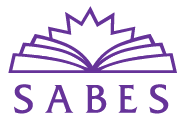 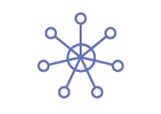 FY23 LACES UpdatesThe SABES Program Support PD Center works with ACLS and LiteracyPro to coordinate LACES trainings, which we post on the SABES Calendar for you to register. A “Request Form” has been set up on the LACES home page for you to submit requests for new trainings to help inform our planning. If you have questions, you can also email Luanne_Teller@worlded.org.Please note that for two part-trainings, you must attend both days, but will register only for the first date. To register, click on the dates, which are linked to the SABES Calendar.Upcoming LACES Trainings: January - June, 2023New: LACES Measurable Skill Gain: Tracking for Tables 4 and 11 (One-Part Training)2/7/23 (9:00 a.m. – 11:00 a.m.)In this two-hour webinar, we review National Reporting System (NRS) Tables 4 and 11: Measurable Skill Gains (MSG). We will review definitions of the Table 4 and 11 MSGs, how to enter them correctly, and how to search for those with and without gains.Beginner LACES Training (Two-Part Training)3/7/23 and 3/8/23 (9:00 a.m. – 11:00 a.m.) OR 5/9/22 and 5/10/23 (5:00 p.m. – 7:00 p.m.)This two-part training is for those new to LACES data entry. It provides an overview on how to use the LACES management information system (MIS) for your student, class, and staff data. LACES Period of Participation (PoP) (One-Part Training)3/14/23 (10:00 a.m. – 11:00 a.m.) LiteracyPro System’s Shannon Stangis will facilitate this one-hour webinar and discuss the federal guidelines regarding Periods of Participation (PoP) and how they can affect your overall completion rates. She will also review scheduled services and future enrollments to avoid multiple PoPs for students.LACES for MassSTEP Programs (One-Part Training) 4/11/23 (10:00 a.m. – 11:30 a.m.) This training will provide an overview of LACES data entry related to MassSTEP programs. Representatives from ACLS will be in attendance to answer questions.LACES Refresher Q & A (One-Part Training) 3/21/23 (5:00 p.m. – 6:00 p.m.) OR5/23/23 (10:00 a.m. – 11:00 a.m.) This training, for those with experience entering LACES data, is a facilitated Q& A session where you can ask any LACES-related questions for data entry or data output procedures.User Roles & Assigning	4/12/23 (1:00 p.m. – 2:00 pm)In this session, we will review the various permissions for available User Roles, and how to successfully assign and data map roles for active LACES users. This session would be most beneficial for the assigned System Administrator for each program, but can be useful to others for understanding the roles available within LACES. Only System Administrators can assign and/or edit roles.Beginner LACES Desk Review (First of Two Parts) 5/9/23 (9:00 a.m.- 11:00 a.m.) The first of this two-part series will provide guidance on how to successfully complete the new pre-generated searches to review the data necessary for completion of all sections of the automatic Desk Review. Even if you have previously attended LACES Desk Review training, we encourage all LACES users to attend this session to learn the new reporting features that are available for generating the Desk Review.Advanced LACES Desk Review: Using LACES Data to Manage Your Program (Second of Two Parts)5/25/23 (9:00 a.m. – 11:00 a.m.)This follow up session to the Beginner LACES Desk Review is designed to help you understand the logic behind the pre-generated desk review searches, and how to utilize them to track and correct data issues and improve program efficacy. This training relies on an understanding of the pre-generated searches, so the Beginner LACES Desk Review is a prerequisite for this session.LACES Close Out Training (Two-Part Training)5/15/23 and 5/16/23 (5:00 p.m. – 6:30 p.m.)6/7/23 ad 6/8/23 (1:00 p.m. – 2:30 p.m.)In this session, you will review the processes and procedures related to closing out your data for the fiscal year. 